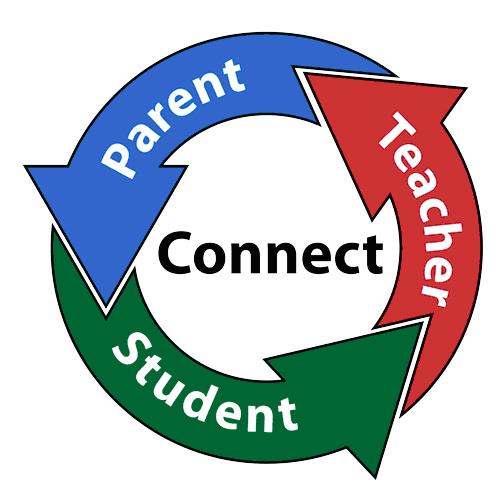 Parents:To view information about state assessments and curriculum and instruction please log onto  the following district website and click under  “DEPARTMENTS”. Website:    www.escambiak12.net